Приложение 1 к Нормам и правилам в области промышленной безопасности«Инструкция по комплексномуобеспыливанию воздуха»(подпункт 3.5.1 пункта 3.5; пункты 3.5, 3.6, 3.7, 4.6, 4.7, 4.9, 4.14, 5.10)ТЕХНОЛОГИЧЕСКИЕ СХЕМЫ ОБЕСПЫЛИВАНИЯ В УГОЛЬНЫХ ШАХТАХ1. Технологическая схема нагнетания жидкости в пласт через длинные скважины, пробуренные из подготовительной выработки 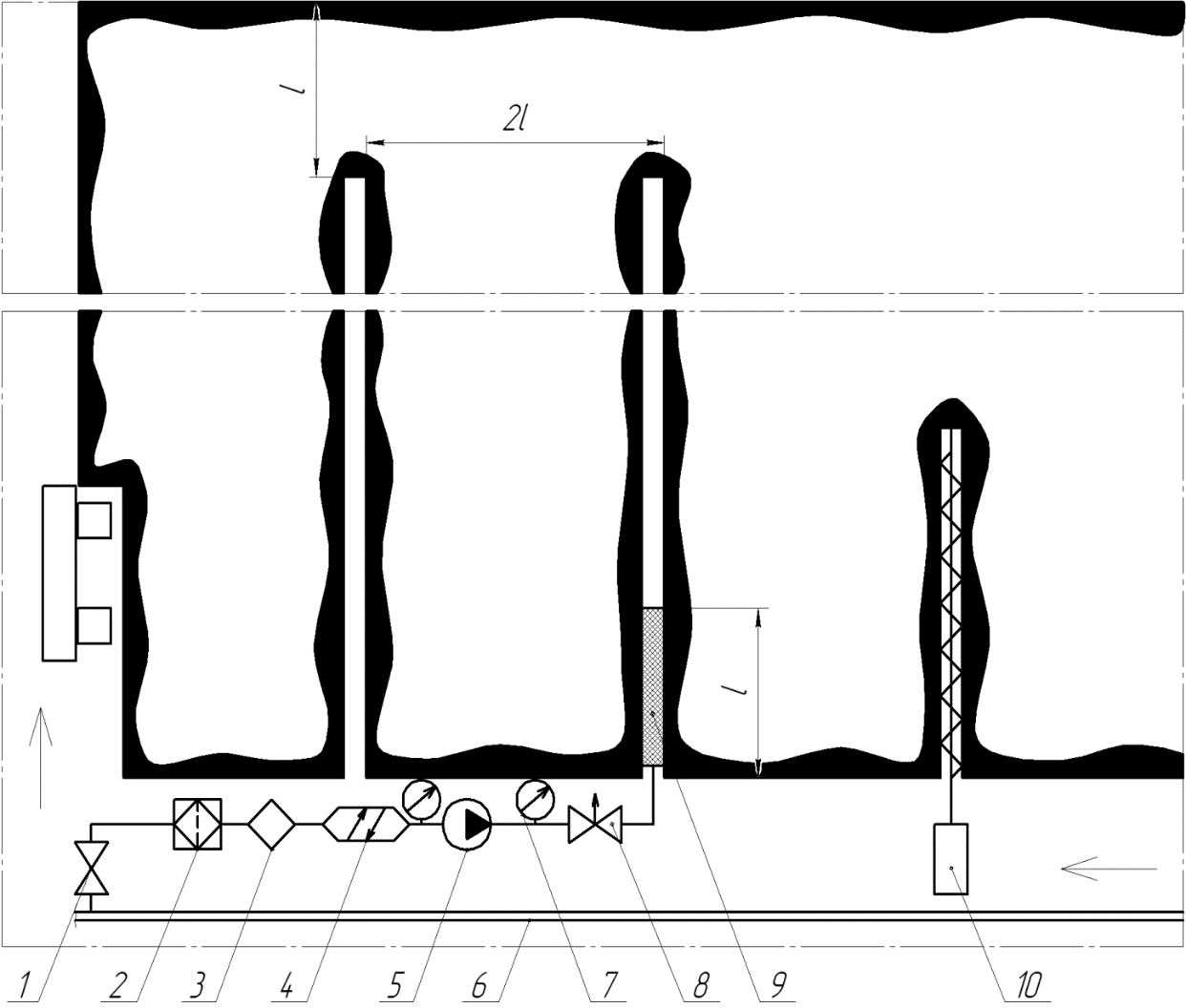 Продолжение приложения 12. Технологическая схема нагнетания жидкости в пласт через длинные скважины, пробуренные из двух подготовительных выработок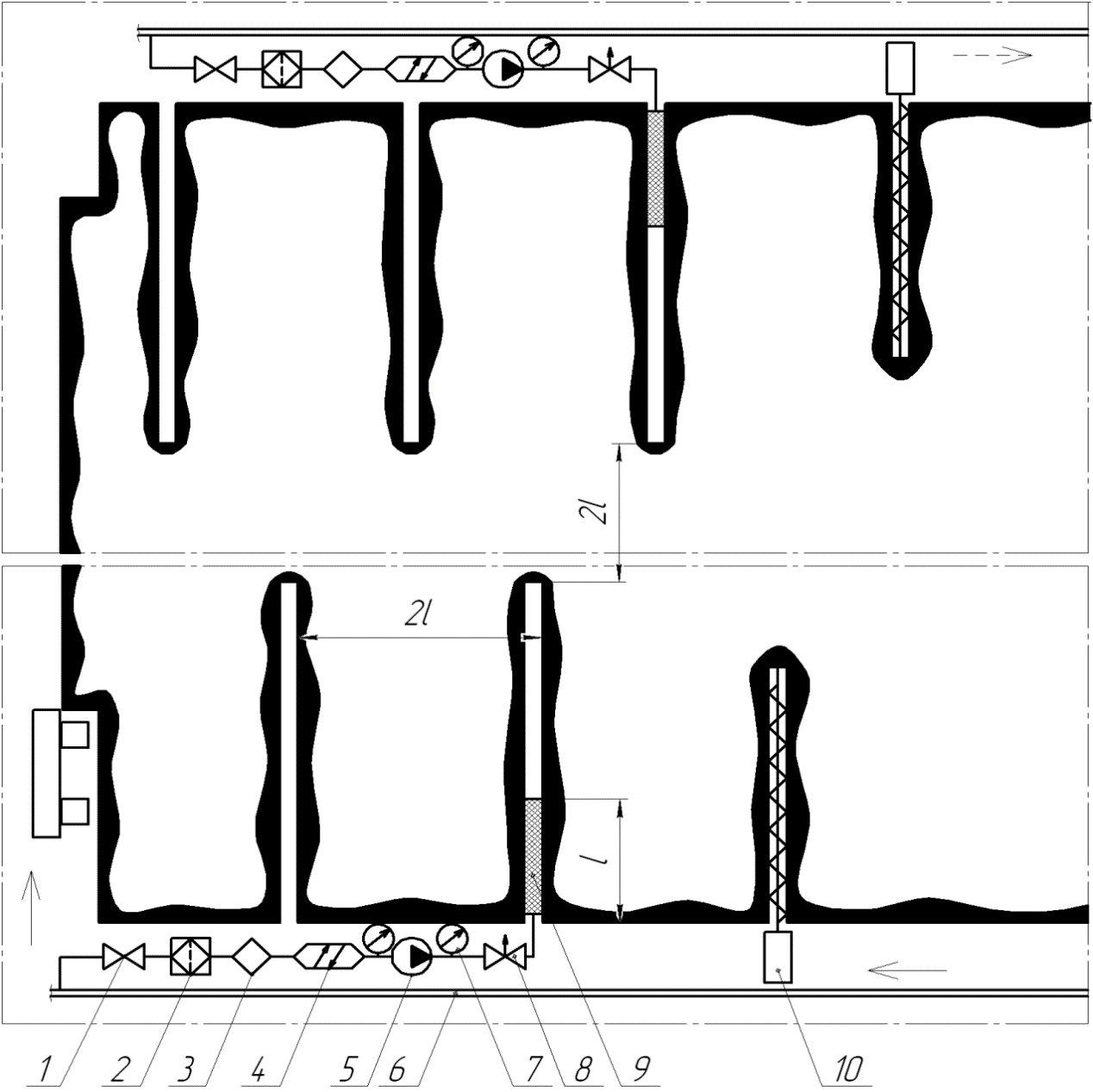 3. Продолжение приложения 13. Технологическая схема нагнетания жидкости в пласт через шпуры, пробуренные из очистного забояПродолжение приложения 1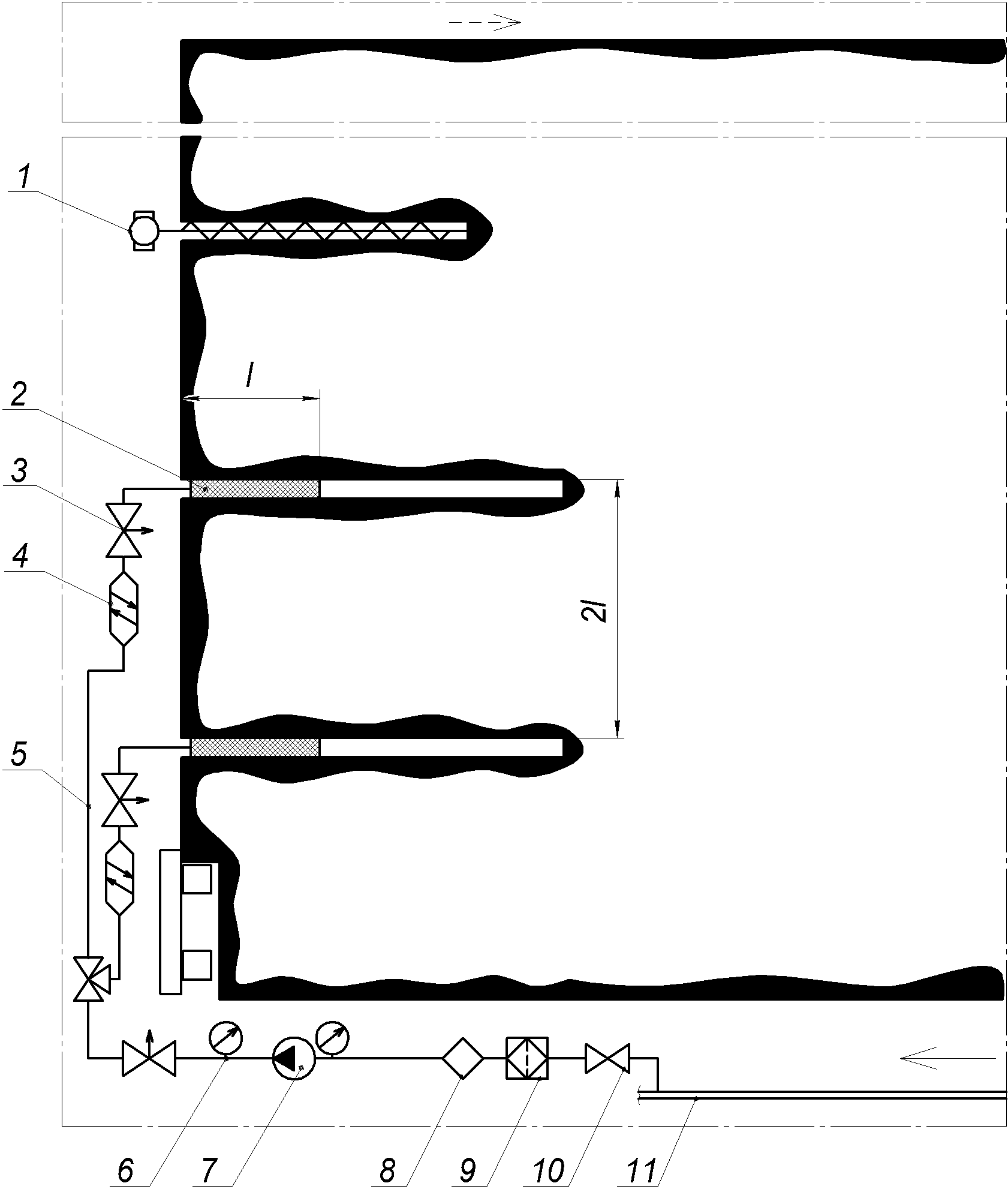 Продолжение приложения 14. Технологическая схема нагнетания жидкости в пласт при щитовой выемке угля на крутых пластах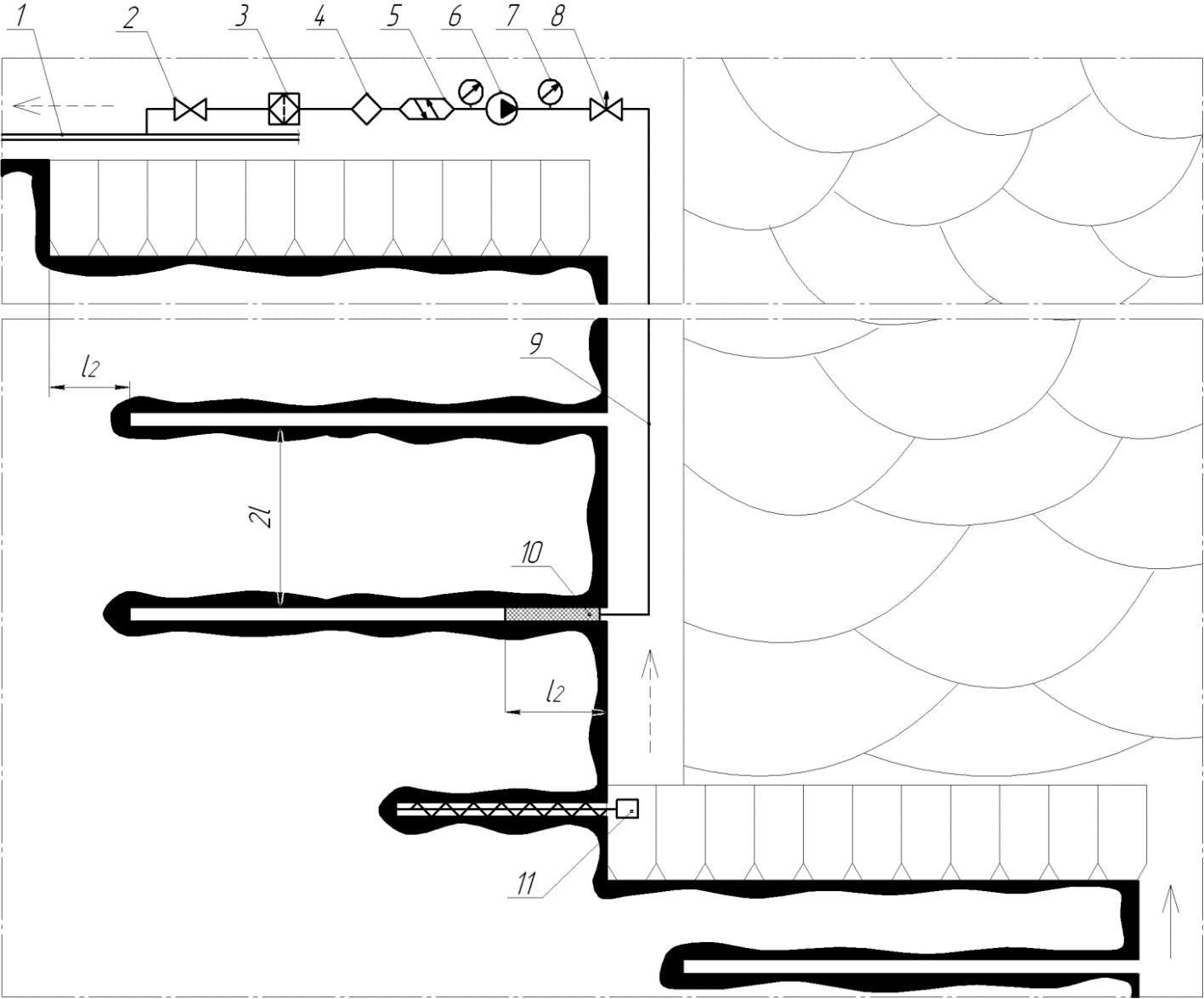 Продолжение приложения 15. Технологическая схема пылеподавления при комбайновой выемке угля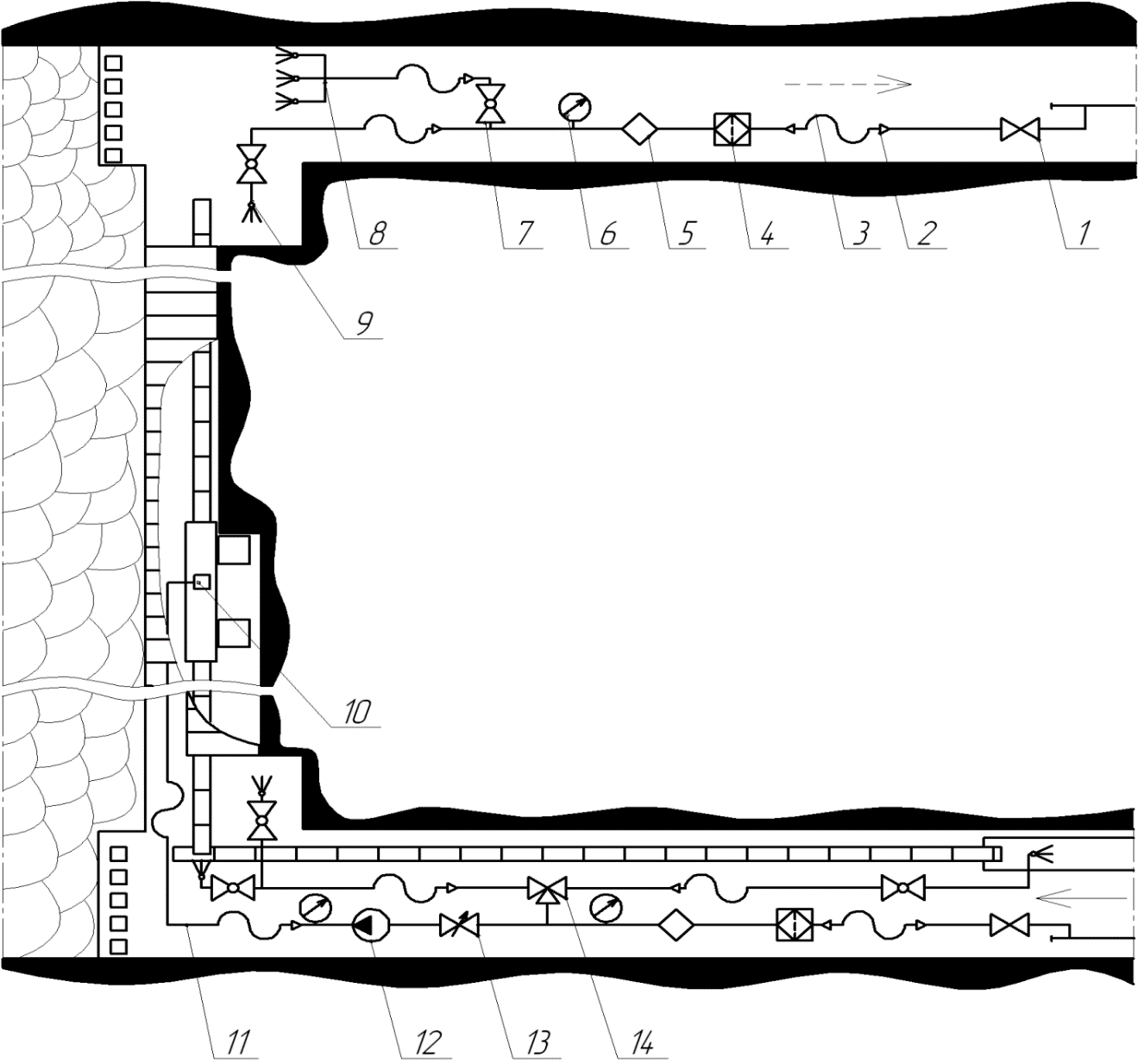 Продолжение приложения 16. Технологическая схема пылеподавленияпри струговой выемке угля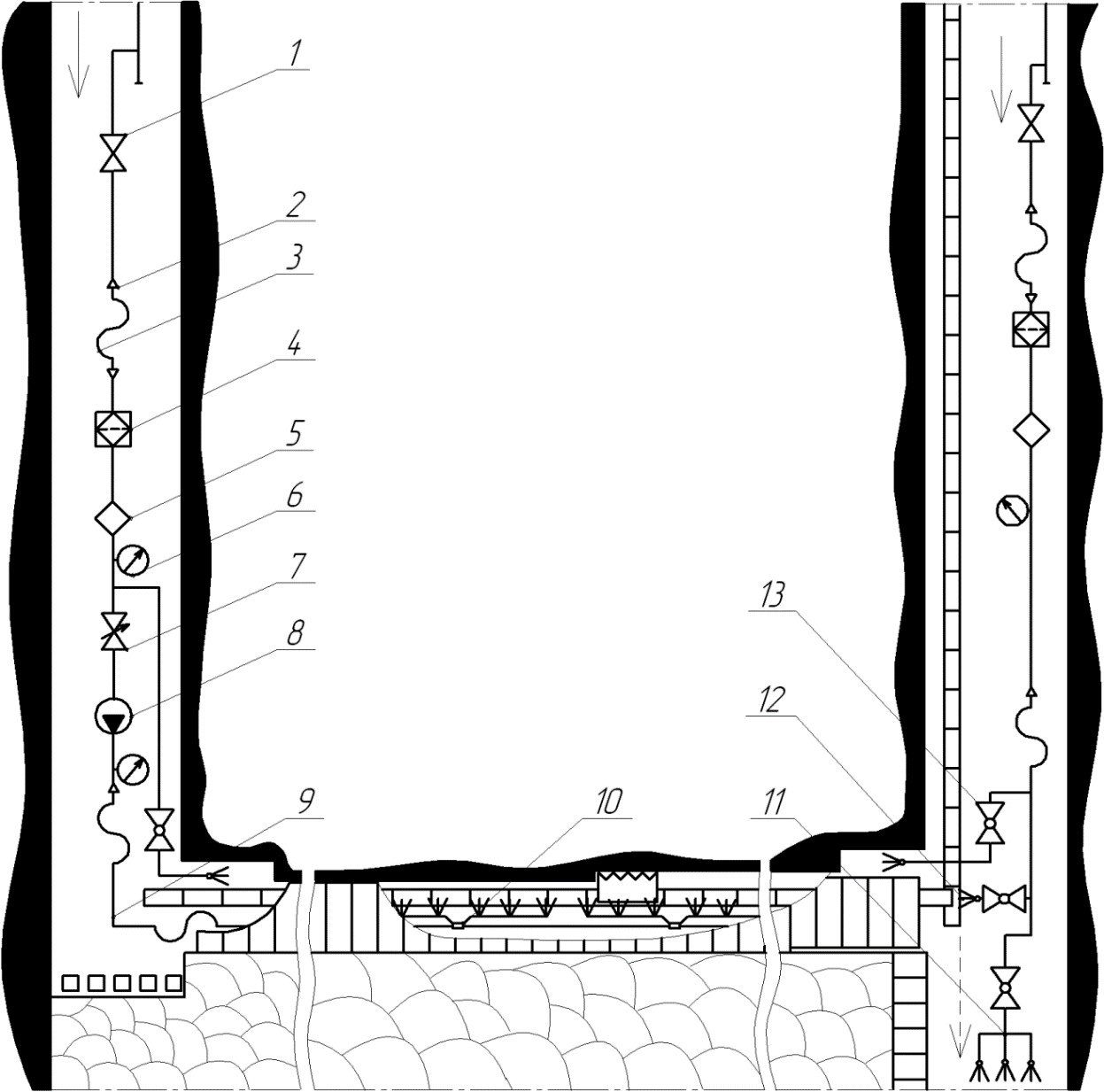 Продолжение приложения 17. Технологическая схема пылеподавления при выемке угля механизированным комплексом 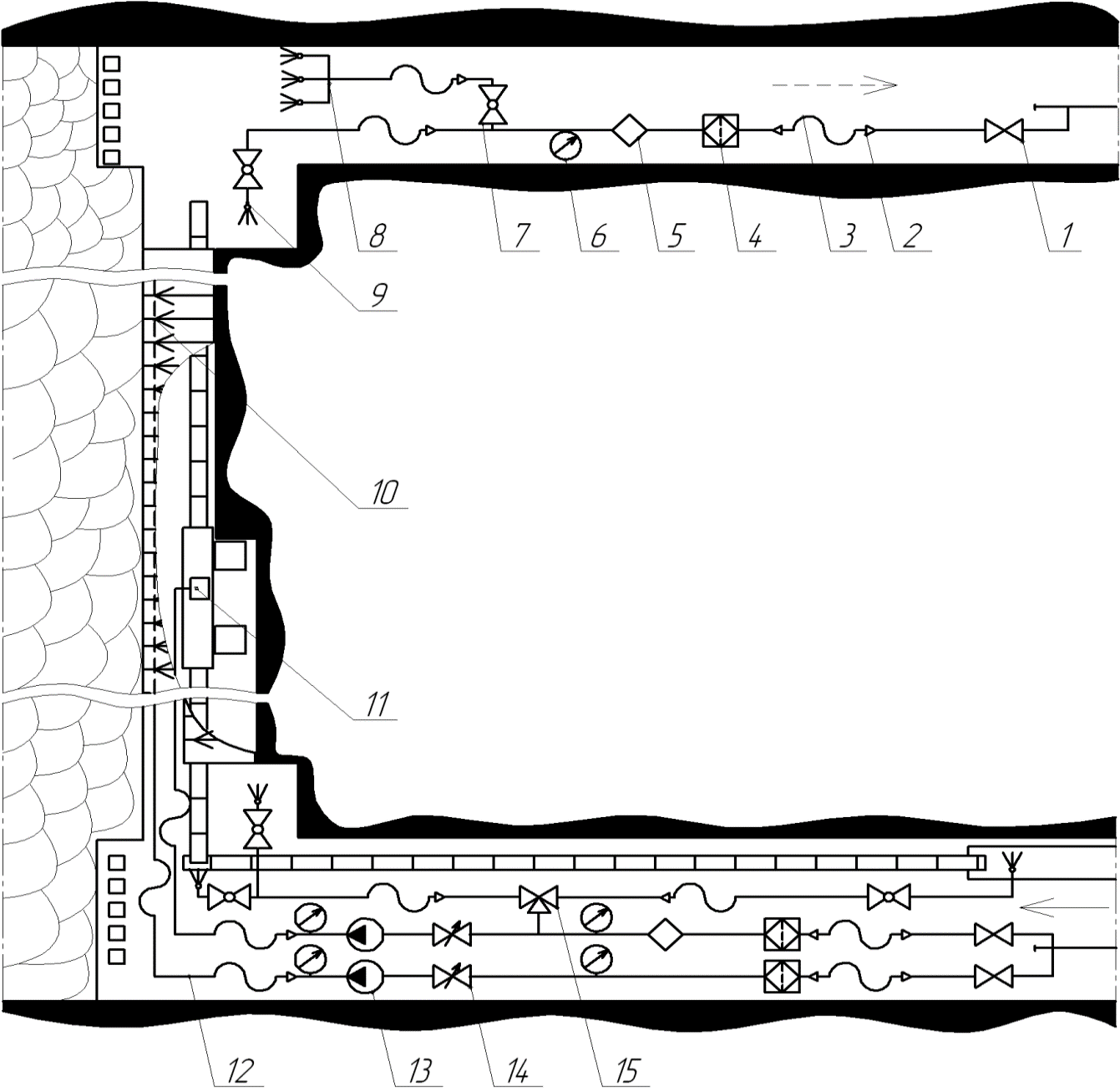 Продолжение приложения 18. Технологическая схема орошения при комбайновой выемке на крутых пластах 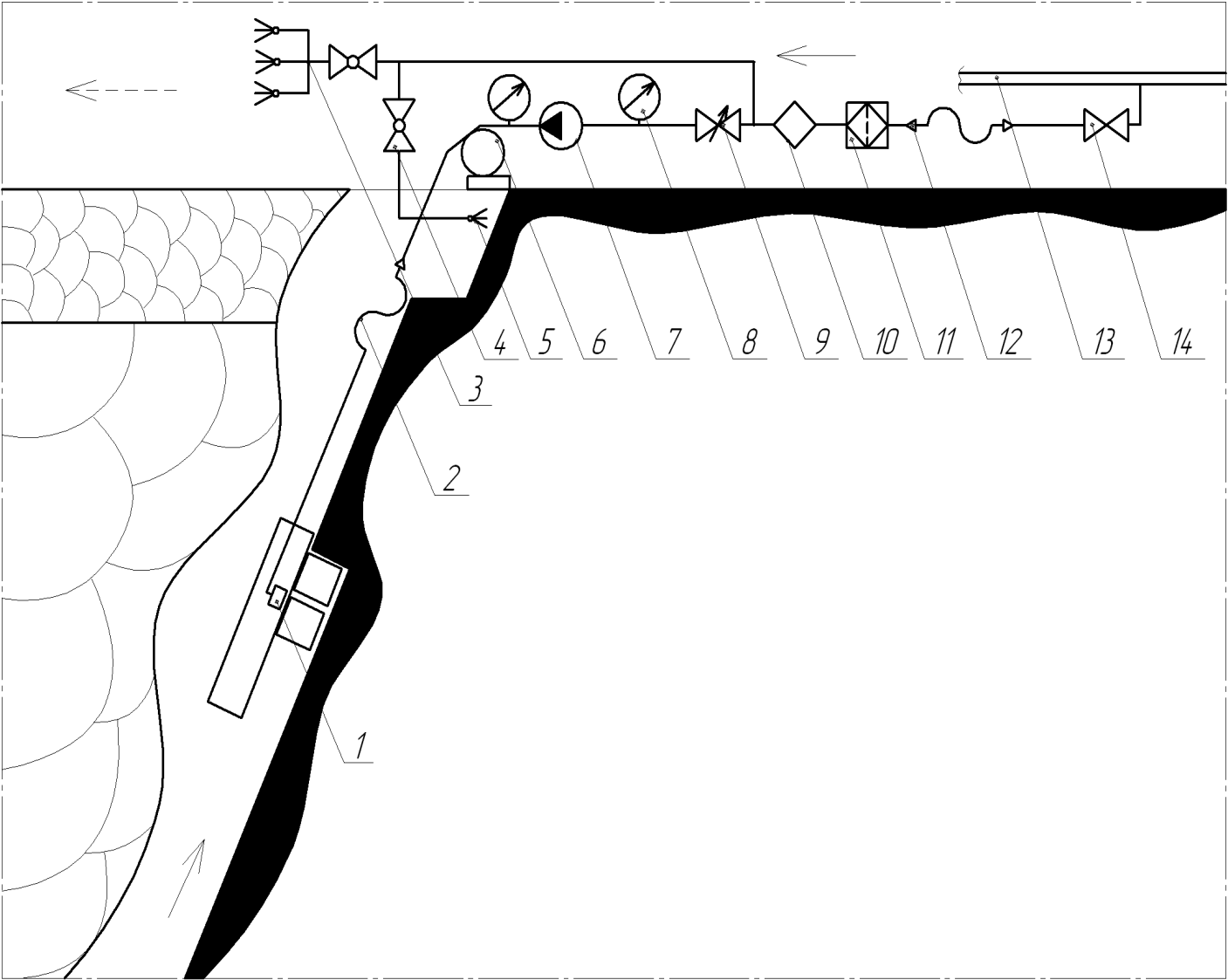 Продолжение приложения 19. Технологическая схема пылеподавления  в комплексно-механизированном забое крутого пласта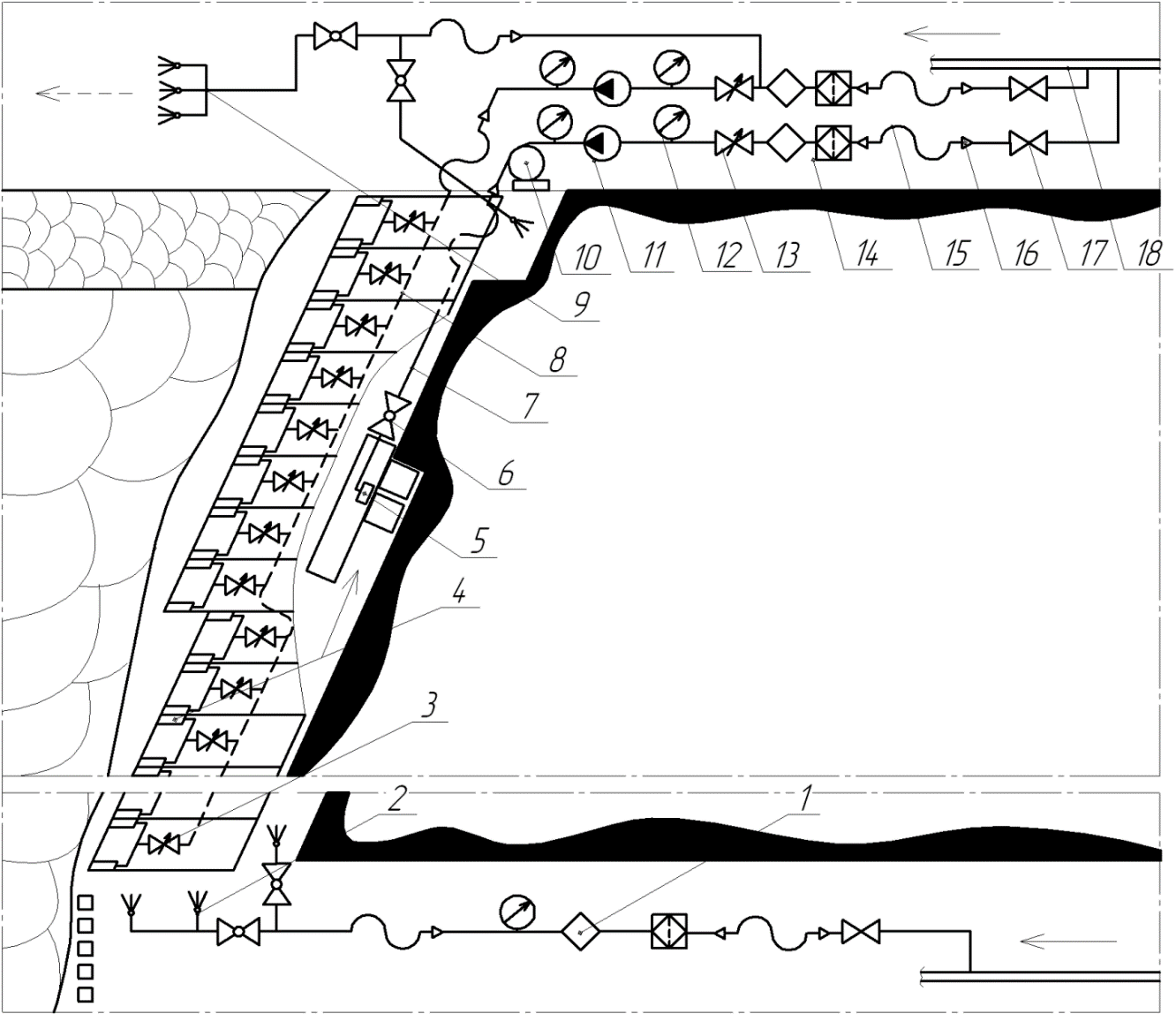 Продолжение приложения 110. Технологическая схема орошения при щитовой выемке угля на крутых пластах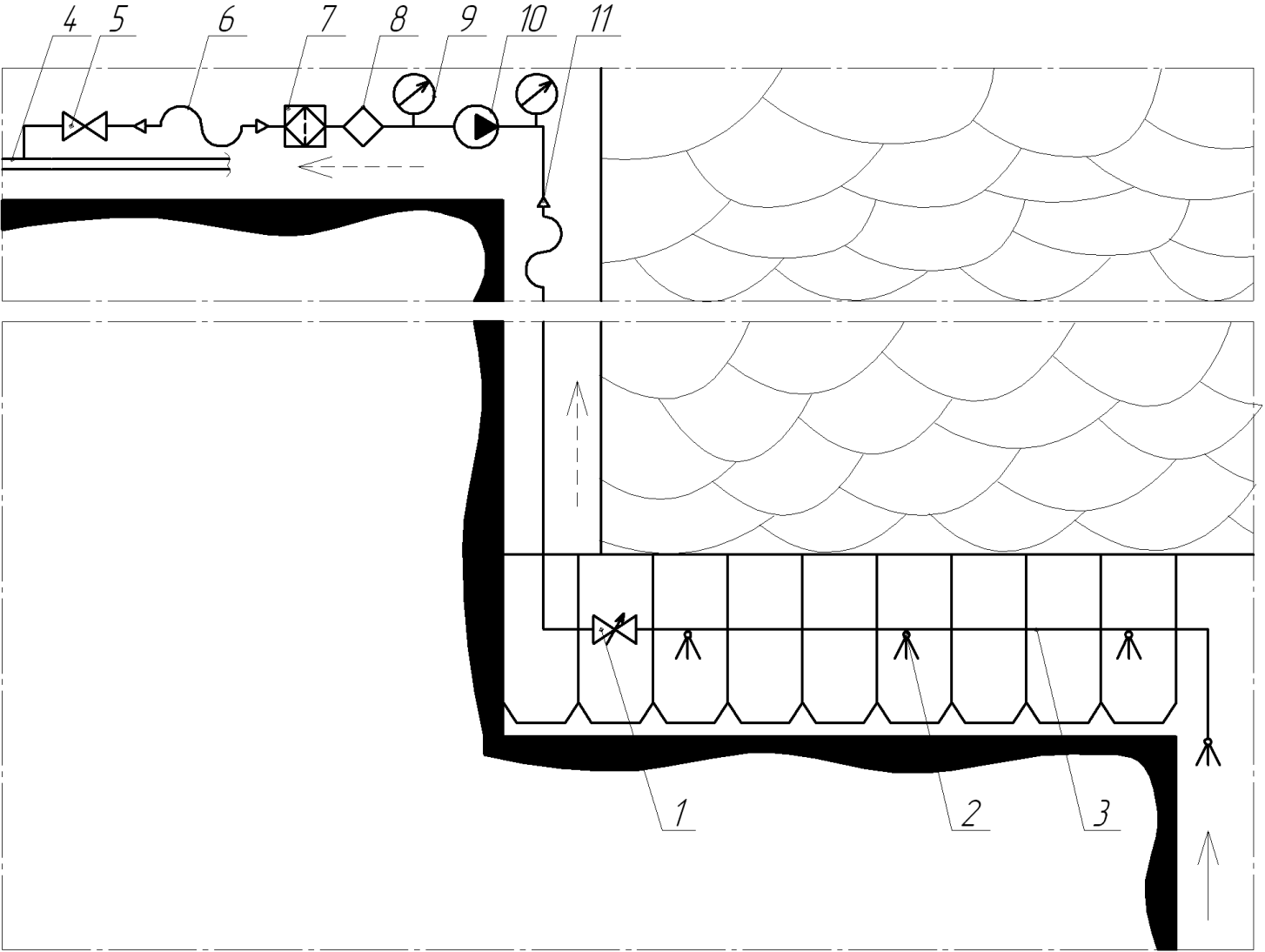 Продолжение приложения 111. Технологическая схема пылеподавления пеной при комбайновой выемке угля на пологих пластах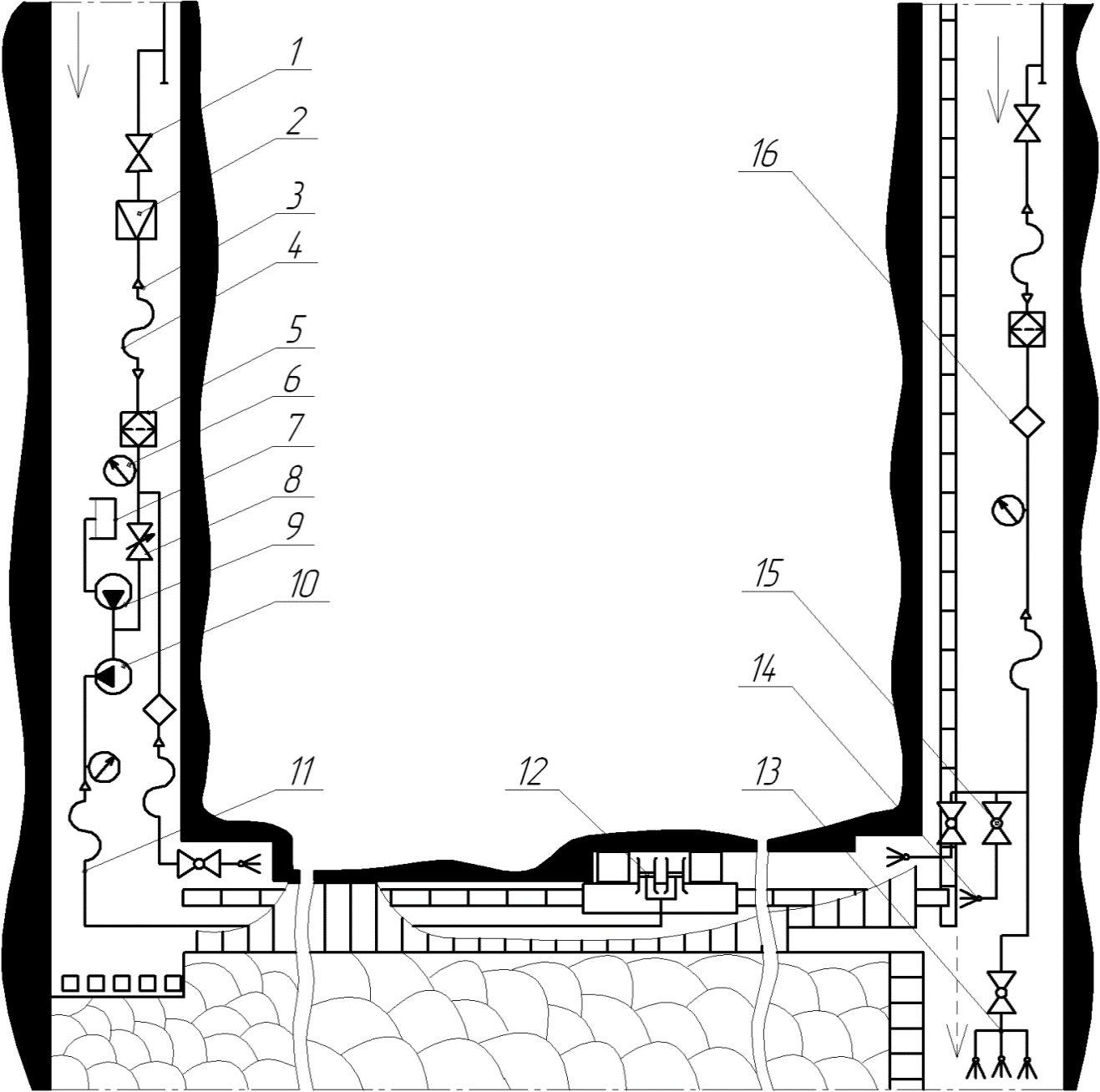 Продолжение приложения 112. Технологическая схема применения пены в забое крутого пласта с размещением пеногенератора на комбайне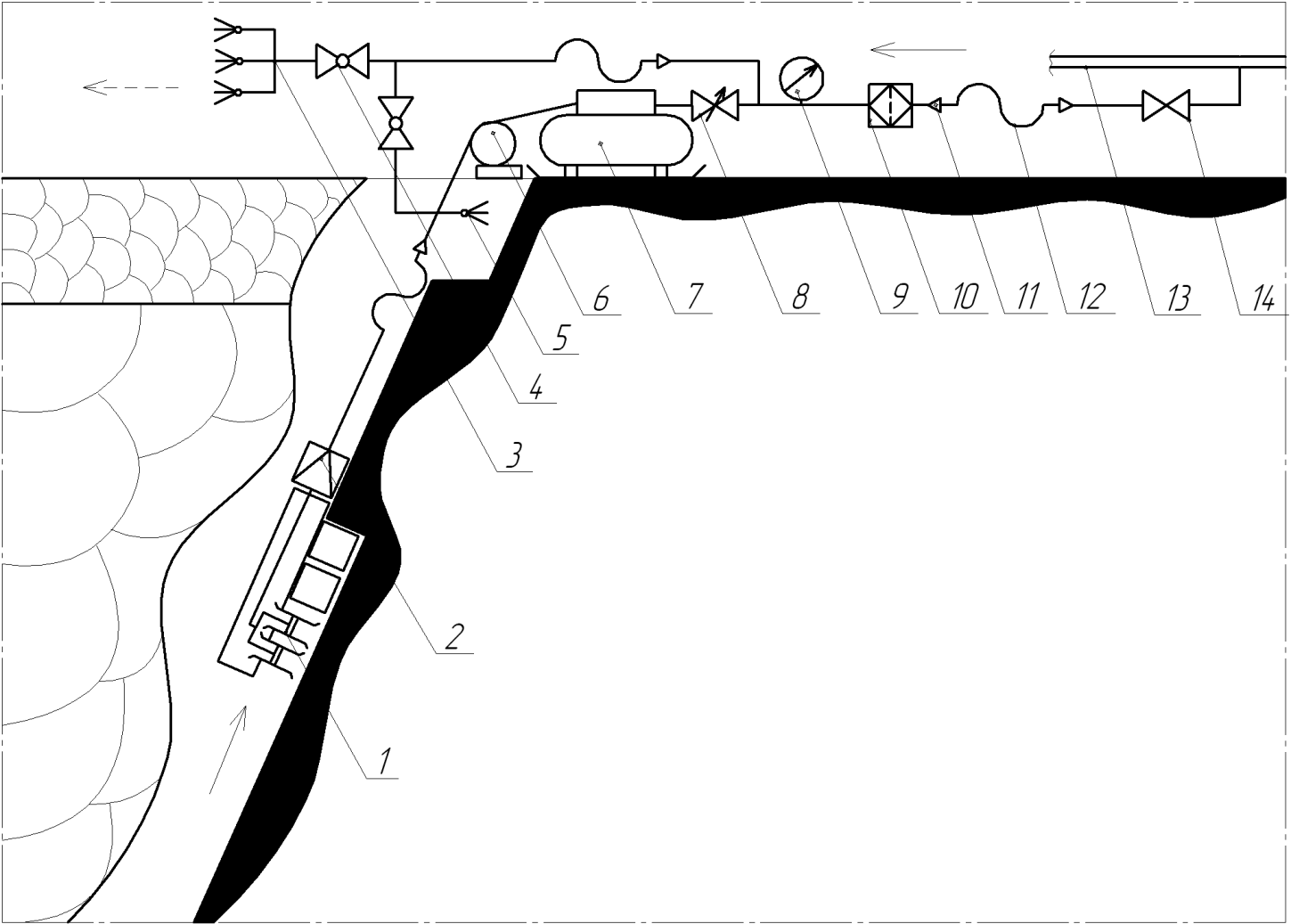 Продолжение приложения 113. Технологическая схема применения пены при комбайновой выемке на крутых пластах с размещением пеногенераторов в забое 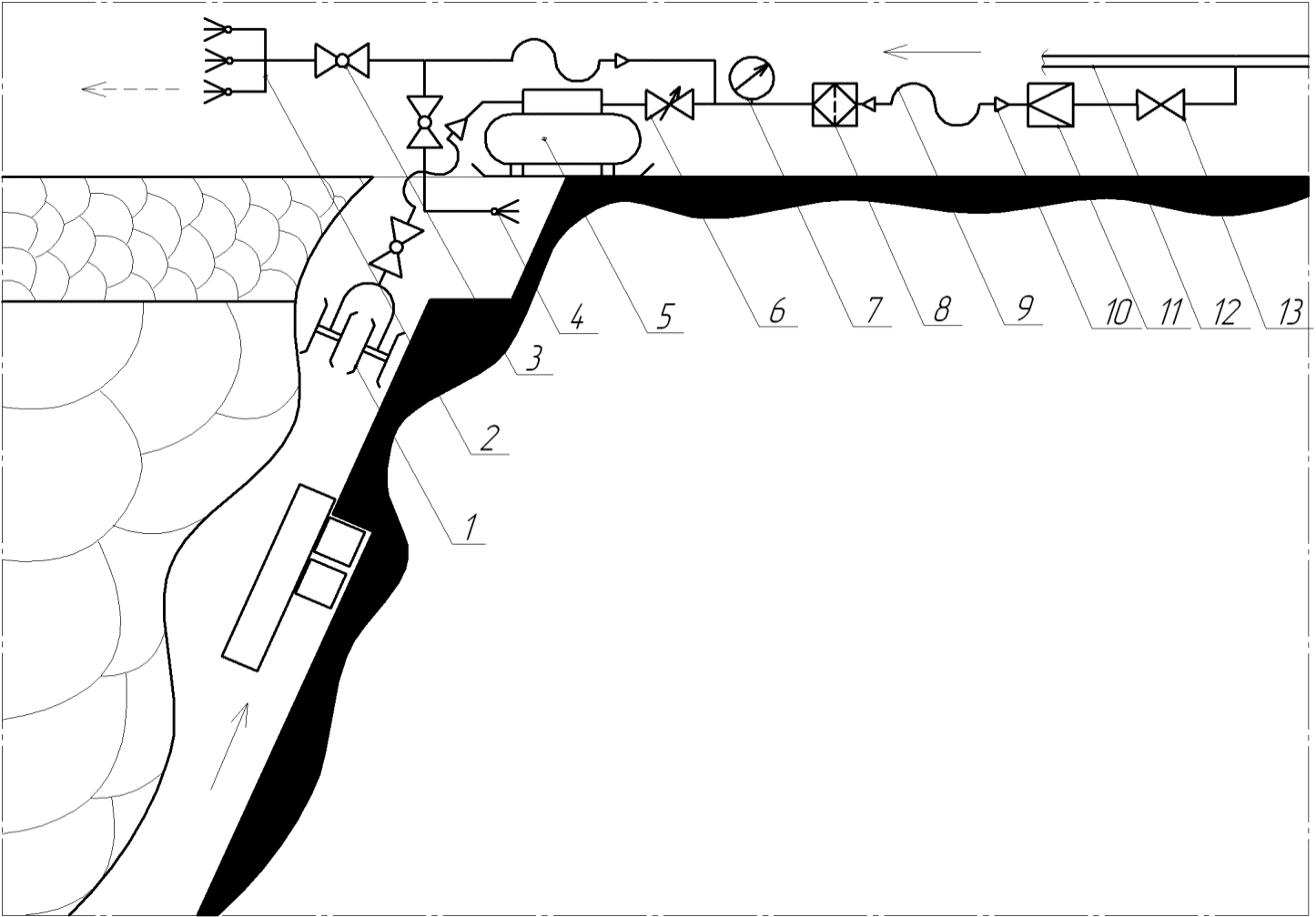 Продолжение приложения 114. Технологическая схема применения пены при щитовой выемке на крутых пластах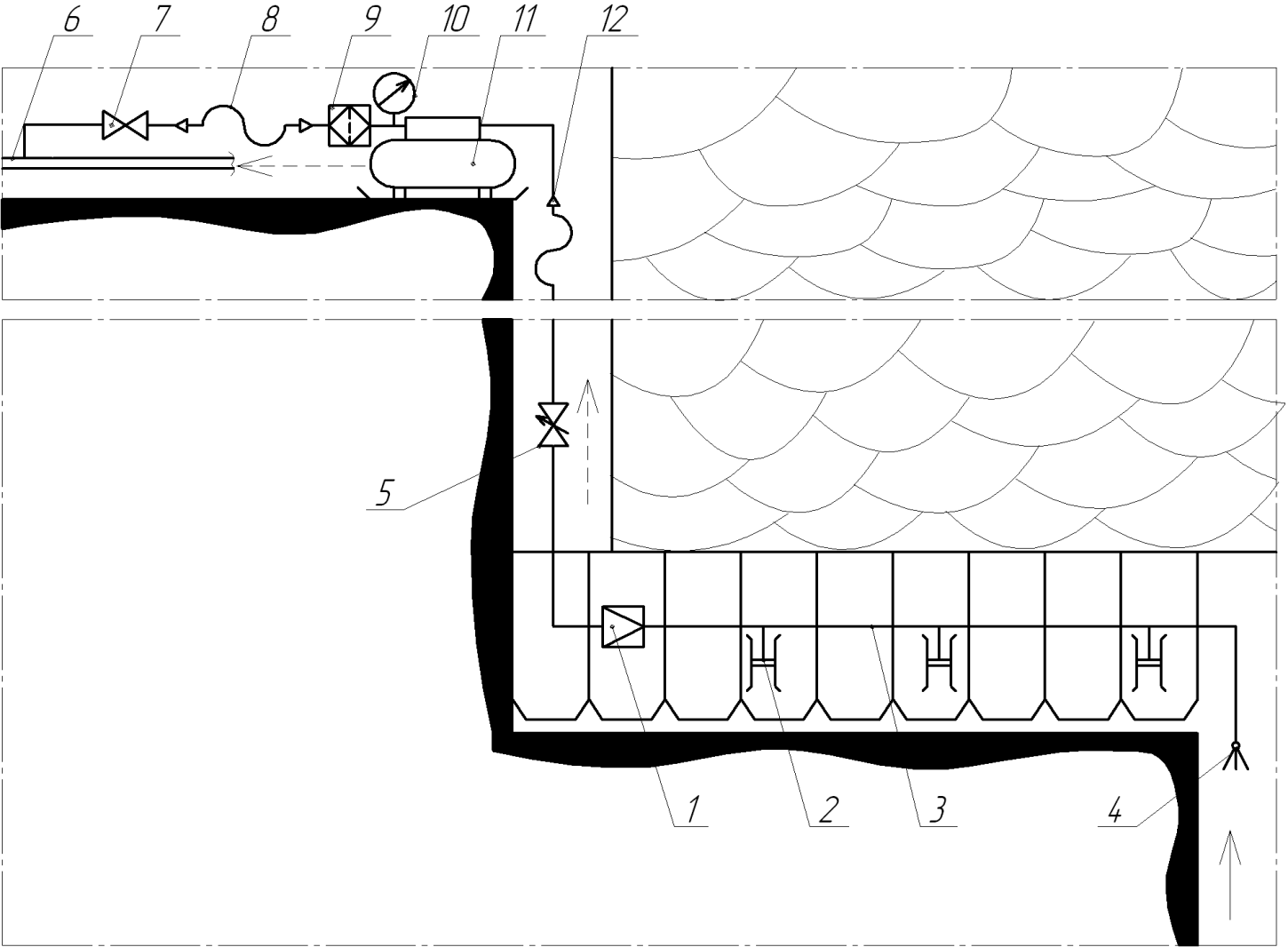 Продолжение приложения 115. Технологическая схема применения пены при молотковой выемке угля на крутых пластах 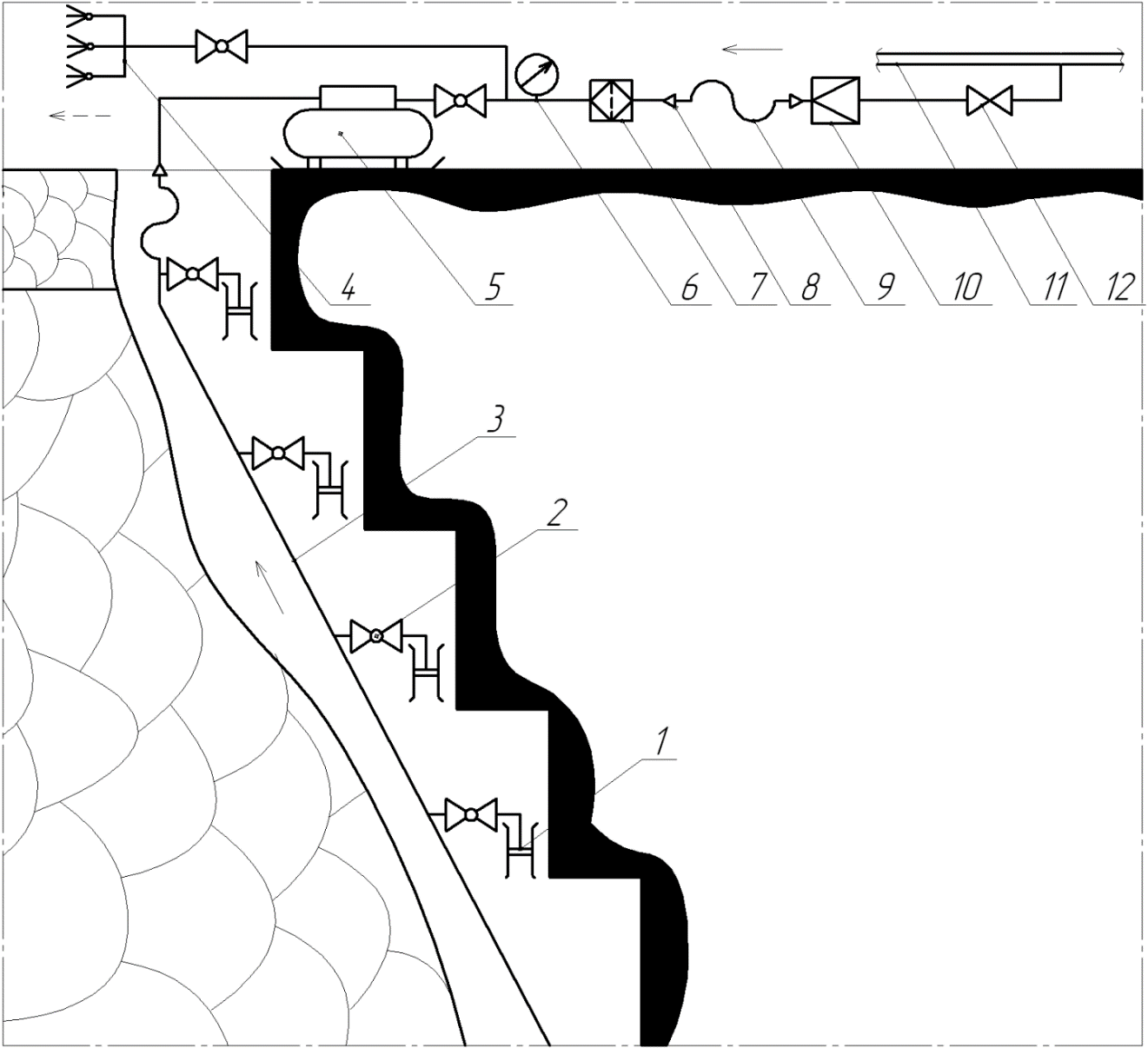 Продолжение приложения 116. Технологическая схема пылеподавленияпри проведении выработок комбайновым способом при нагнетательном проветривании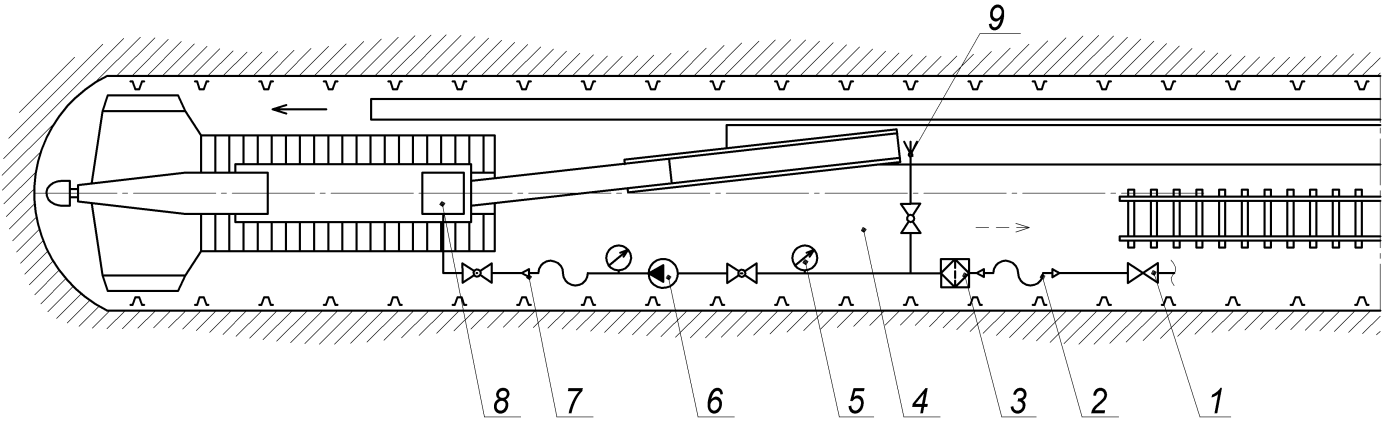 Продолжение приложения 117. Технологическая схема пылеподавления при проведении выработок комбайновым способом при всасывающем проветривании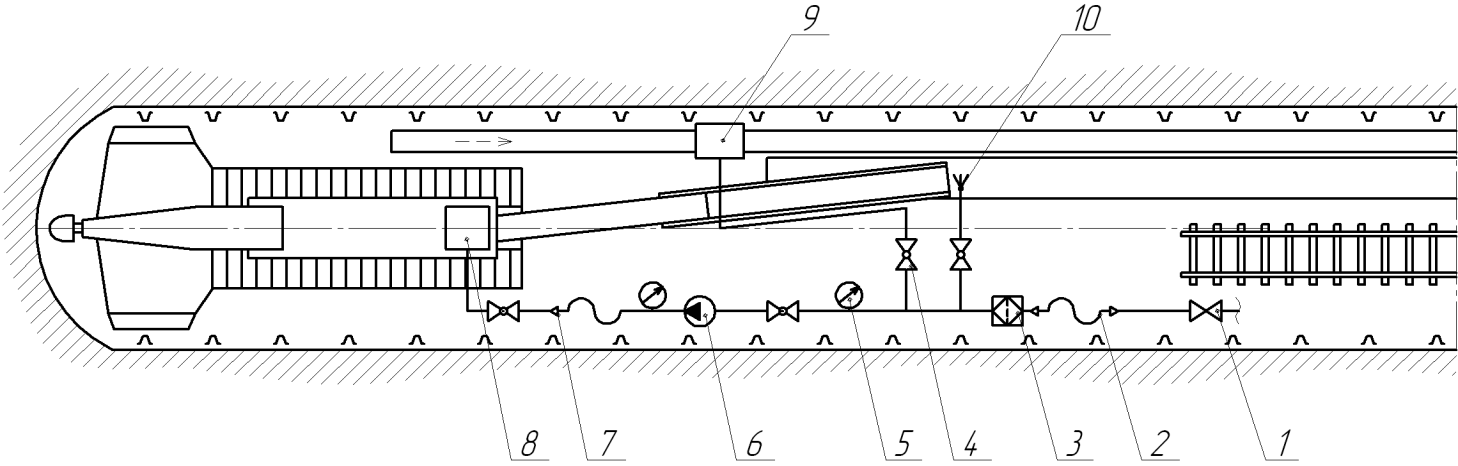 Продолжение приложения 118. Технологическая схема пылеподавления в забое с буровзрывным способом проведения выработок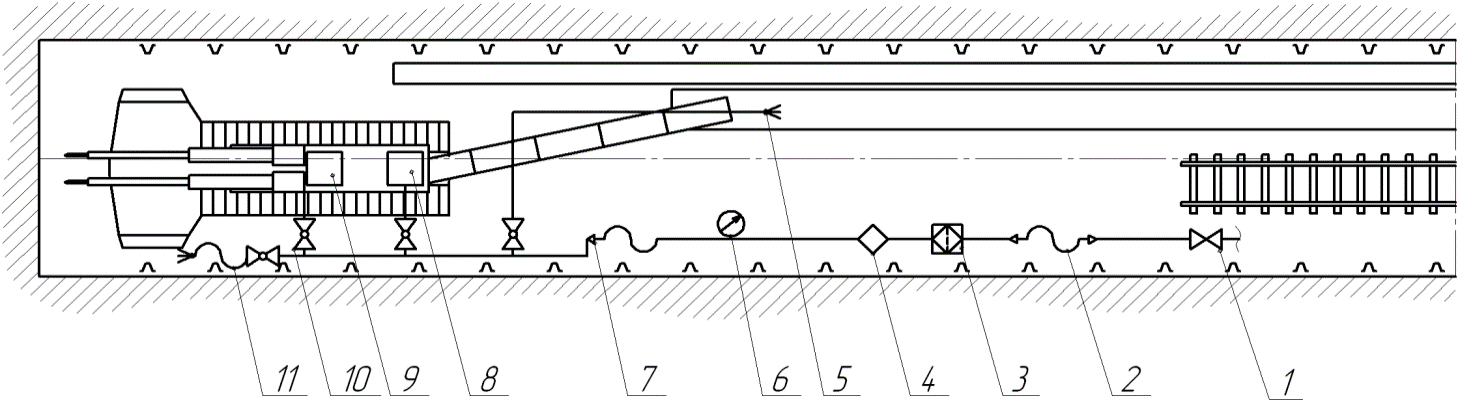 Продолжение приложения 119. Технологическая схема пылеподавления при проведении нарезной выработки комбайном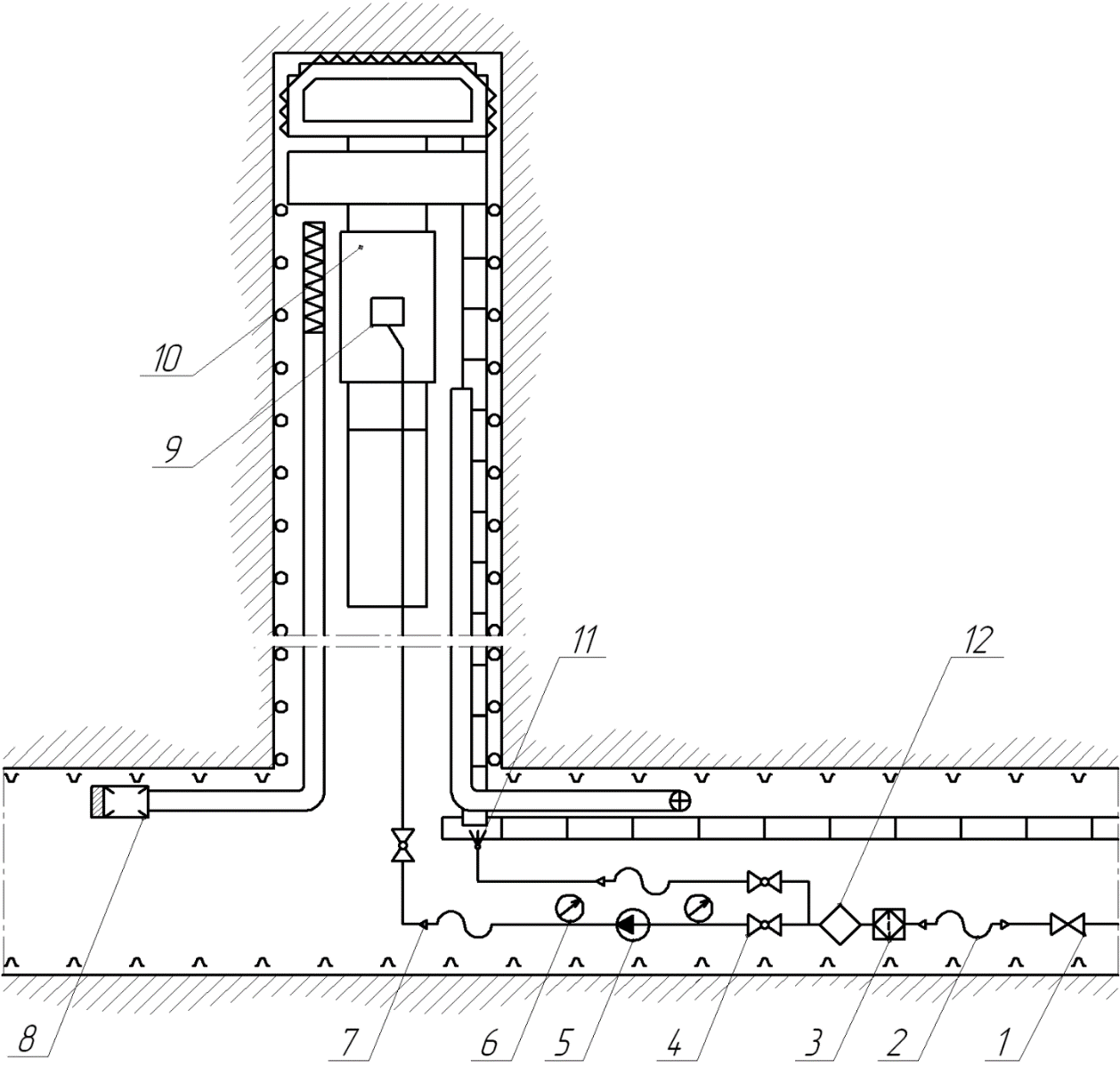 Продолжение приложения 120. Технологическая схема пылеподавления при проведении нарезной выработки буровзрывным способомПродолжение приложения 1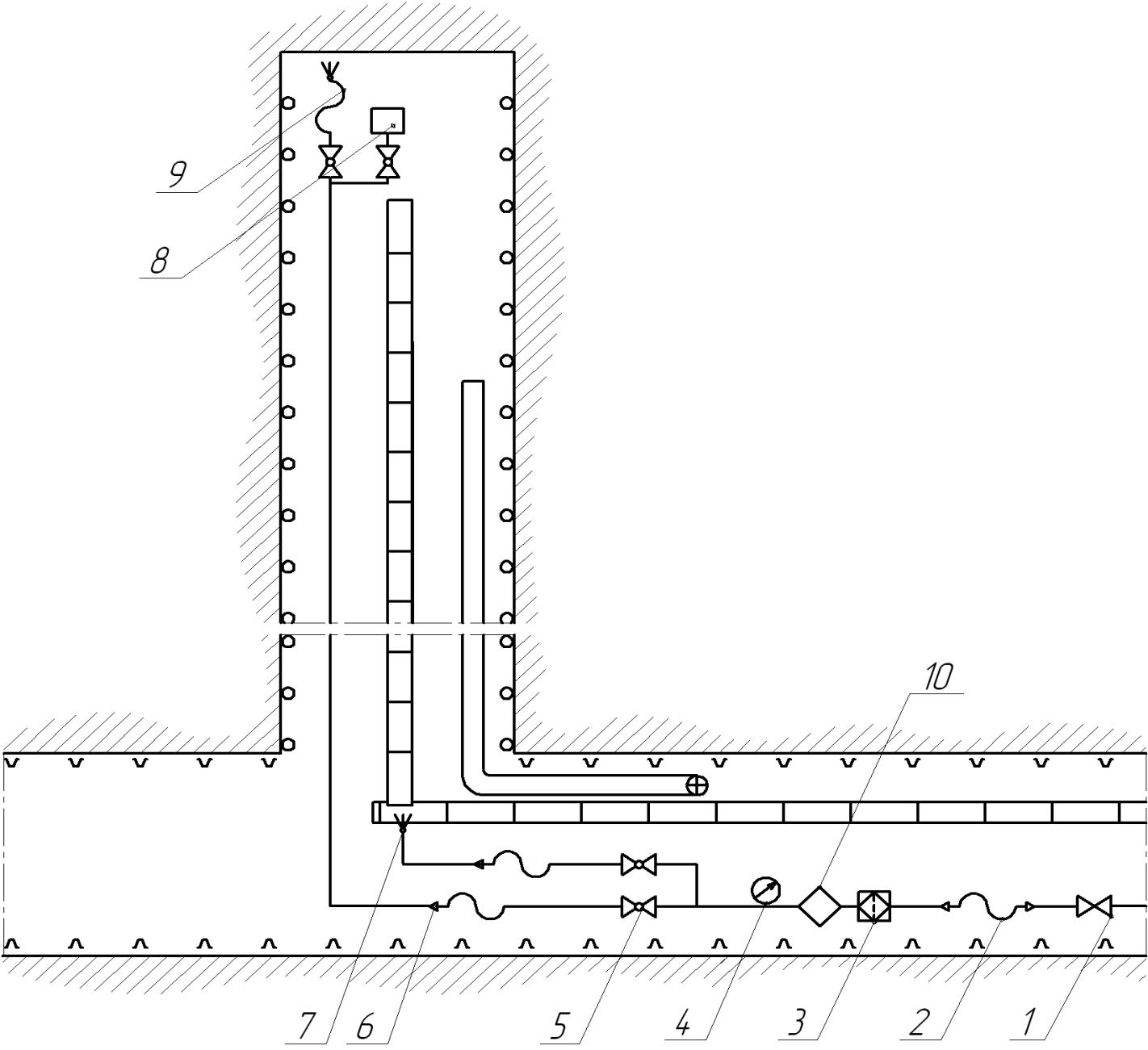 №поз.НаименованиеЕд. изм.Кол-во1Вентиль фланцевыйшт.12Фильтр штрековыйшт.13Дозатор смачивателяшт.14Расходомершт.15Высоконапорная насосная установкашт.16Штрековый трубопровод7Манометршт.28Вентиль разгрузочныйшт.19Герметизаторшт.110Буровой станокшт.1№поз.НаименованиеЕд. изм.Кол-во1Вентиль фланцевыйшт.22Фильтр штрековыйшт.23Дозатор смачивателяшт.24Расходомершт.25Высоконапорная насосная установкашт.26Штрековый трубопровод7Манометршт.48Вентиль разгрузочныйшт.29Герметизаторшт.210Буровой станокшт.2№поз.НаименованиеЕд. изм.Кол-во1Электросверлошт.12Герметизаторшт.13Вентиль разгрузочныйшт.14Высоконапорный забойный водовод5Манометршт.26Высоконапорная насосная установкашт.17Расходомершт.18Дозатор смачивателяшт.19Фильтр штрековыйшт.110Вентиль фланцевыйшт.111Штрековый трубопровод№поз.НаименованиеЕд. изм.Кол-во1Штрековый трубопровод2Вентиль фланцевыйшт.13Фильтр штрековыйшт.14Дозатор смачивателяшт.15Расходомершт.16Высоконапорная насосная установкашт.17Манометршт.18Вентиль разгрузочныйшт.19Высоконапорный забойный водовод10Герметизаторшт.111Буровой станокшт.1№поз.НаименованиеЕд. изм.Кол-во1Вентиль фланцевыйшт.22Переходник 50/32шт63Рукав напорный для воды4Фильтр штрековыйшт.25Дозатор смачивателяшт.26Манометршт.37Кран проходной муфтовыйшт.58Завеса водянаякомпл.19Форсункашт.410Оросительное устройство на комбайнекомпл.111Водовод забойныйкомпл.112Насосная установкашт.113Вентиль электромагнитныйшт.114Кран трехходовой муфтовыйшт.1№поз.НаименованиеЕд. изм.Кол-во1Вентиль фланцевыйшт.22Переходник 50/32шт.63Рукав напорный для воды4Фильтр штрековыйшт.25Дозатор смачивателяшт.26Манометршт.37Вентиль электромагнитныйшт.18Насосная установкашт.19Водовод забойныйкомпл.110Автоматическое секционное орошениекомпл.111Завеса водянаякомпл.112Форсункашт.313Кран проходной муфтовыйшт.4№поз.НаименованиеЕд. изм.Кол-во1Вентиль фланцевыйшт.32Переходник 50/32шт.123Рукав напорный для воды4Фильтр штрековыйшт.35Дозатор смачивателяшт.26Манометршт.57Кран проходной муфтовыйшт.58Завеса водянаякомпл.19Форсункашт.410Оросительное устройство на крепикомпл.111Оросительное устройство на комбайнекомпл.112Водовод забойныйкомпл.213Насосная установкашт.214Вентиль электромагнитныйшт.215Кран трехходовой муфтовыйшт.1№поз.НаименованиеЕд. изм.Кол-во1Оросительное устройство на комбайнекомпл.12Рукав напорный для воды3Водяная завесакомпл.14Кран проходной муфтовыйшт.25Форсункашт.16Шлангоподборщикшт.17Насосная установкашт.18Манометршт.29Вентиль электромагнитныйшт.110Дозатор смачивателяшт.111Фильтр штрековыйшт.112Переходник 50/32шт.313Штрековый трубопровод14Вентиль фланцевыйшт.1№поз.НаименованиеЕд. изм.Кол-во1Дозатор смачивателяшт.32Форсункашт.43Клапан электромагнитныйкомпл.14Эжекторкомпл.15Оросительное устройство на комбайнекомпл.16Кран проходной муфтовыйшт.57Забойный водовод комбайнакомпл.18Забойный водопровод крепикомпл.19Водяная завесакомпл.110Шлангоподборщикшт.111Насосная установка шт.212Манометршт.513Вентиль  электромагнитныйшт.214Фильтр штрековыйшт.315Рукав напорный для воды16Переходник 50/32шт.1017Вентиль фланцевыйшт.318Штрековый трубопровод№поз.НаименованиеЕд. изм.Кол-во1Вентиль  электромагнитныйшт.12Форсункакомпл.13Забойный водовод компл.14Штрековый трубопровод5Вентиль фланцевыйшт.16Рукав напорный для воды7Фильтр штрековыйшт.18Дозатор смачивателяшт.19Манометршт.210Насосная установка шт.111Переходник 50/32шт.3№поз.НаименованиеЕд. изм.Кол-во1Вентиль фланцевыйшт.22Клапан редукционныйшт.13Переходник 50/32шт.74Рукав напорный для воды5Фильтр штрековыйшт.26Манометршт.37Емкость для пенообразователяшт.18Вентиль  электромагнитныйшт.19Насос-дозаторшт.110Насосная установкашт.111Водовод забойныйкомпл.112Пеногенераторы на комбайнекомпл.113Завеса водянаякомпл.114Форсункашт.315Кран проходной муфтовыйшт.416Дозатор смачивателяшт.2№поз.НаименованиеЕд. изм.Кол-во1Пеногенераторы на комбайнекомпл.12Клапан редукционныйшт.13Водяная завесакомпл.14Кран проходной муфтовыйшт.25Форсункашт.16Шлангоподборщикшт.17Дозатор пенообразователяшт.18Вентиль  электромагнитныйшт.19Манометршт.110Фильтр штрековыйшт.111Переходник 50/32шт.412Рукав напорный для воды13Штрековый трубопровод14Вентиль фланцевыйшт.1№поз.НаименованиеЕд. изм.Кол-во1Блок пеногенераторовкомпл.12Водяная завесакомпл.13Кран проходной муфтовыйшт.34Форсункашт.15Дозатор пенообразователяшт.16Вентиль  электромагнитныйшт.17Манометршт.18Фильтр штрековыйшт.19Рукав напорный для воды10Переходник 50/32шт.411Клапан редукционныйшт.112Штрековый трубопровод13Вентиль фланцевыйшт.1№позНаименованиеЕд. изм.Кол-во1Редукционный клапаншт.12Пеногенераторышт.33Забойный водоводкомпл.14Форсункашт.15Вентиль  электромагнитныйшт.16Штрековый трубопровод7Вентиль фланцевыйшт.18Рукав напорный для воды9Фильтр штрековыйшт.110Манометршт.111Дозатор пенообразователяшт.112Переходник 50/32шт.3№поз.НаименованиеЕд. изм.Кол-во1Пеногенераторшт.4-82Кран проходной муфтовыйшт.4-83Забойный водоводкомпл.14Водяная завесакомпл.15Дозатор пенообразователяшт.16Манометршт.17Фильтр штрековыйшт.18Переходник 50/32шт.39Рукав напорный для воды10Редукционный клапаншт.111Штрековый трубопровод12Вентиль фланцевыйшт.1№поз.НаименованиеЕд. изм.Кол-во1Вентиль фланцевыйшт.12Рукав напорный для жидкостишт.23Фильтр штрековыйшт.14Кран проходной муфтовыйшт.35Манометршт.26Насосная установкашт.17Переходник 32/50шт.38Оросительное устройство комбайнашт.19Форсункашт.1№поз.НаименованиеЕд. изм.Кол-во1Вентиль фланцевыйшт.12Рукав напорный для жидкостишт.23Фильтр штрековыйшт.14Кран проходной муфтовыйшт.35Манометршт.26Насосная установкашт.17Переходник 32/50шт.38Оросительное устройство комбайнашт.19Пылеуловительшт.110Форсункашт.1№поз.НаименованиеЕд. изм.Кол-во1Вентиль фланцевыйшт.12Рукав напорный для жидкостишт.23Фильтр штрековыйшт.14Дозатор смачивателяшт.15Форсункашт.26Манометршт.27Переходник 32/50шт.38Оросительное устройство буропогрузочной машинышт.19Оросительное устройство подачи воды для промывки при бурении шпуровшт.110Кран проходной муфтовыйшт.311Рукав для наполнения жидкостью полиэтиленовых мешков при взрывных работахшт.1№поз.НаименованиеЕд. изм.Кол-во1Вентиль фланцевыйшт.12Рукав напорный для жидкостишт.33Фильтр штрековыйшт.14Кран  проходной муфтовыйшт.35Насосная установкашт.16Манометршт.27Переходник 32/50шт.48Пылеулавливающая установкашт.19Оросительное устройство комбайнашт.110Комбайн нарезнойшт.111Форсункашт.112Дозатор смачивателяшт.1№поз.НаименованиеЕд. изм.Кол-во1Вентиль фланцевыйшт.12Рукав напорный для жидкостишт.33Фильтр штрековыйшт.14Манометршт.15Кран проходной муфтовыйшт.46Переходник 32/50шт.47Форсункашт.28Устройство для промывки шпуров при бурениишт.19Рукав для наполнения жидкостью полиэтиленовых мешков при взрывных работахшт.110Дозатор смачивателяшт.1